762902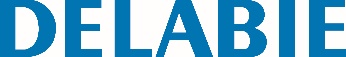 Torneira de descarga direta TEMPOFLUX 2Referência: 762902 Informação para prescriçãoTorneira temporizada de descarga direta encastrada :Caixa de encastramento multi-montagem.Espelho Ø 195 em metal cromado.Profundidade de encastre regulável de 0 a 20 mm.Descarga dupla 3l/6l ajustável a 2l/4l.Abertura suave.Proteção anti-sifónica.Torneira de segurança e de regulação de débito / volume integrada.Corpo em latão maciço.Botão de pressão em metal cromado.Alimentação em linha M 3/4".Saída com ligação para tubo PVC Ø 26/32.Nível acústico conforme a norma NF EN 12541 classe II.Débito de base : 1 l/seg.Adaptada para sanitas sem flange.Garantia 10 anos.Este modelo de torneira não está equipado com caixa de encastramento estanque. O instalador deverá prever a estanquidade do espaço de encastramento assim como a evacuação de eventuais 